DSWD DROMIC Report #6 on Severe Tropical Storm “AURING”as of 22 February 2021, 6PMSituation Overview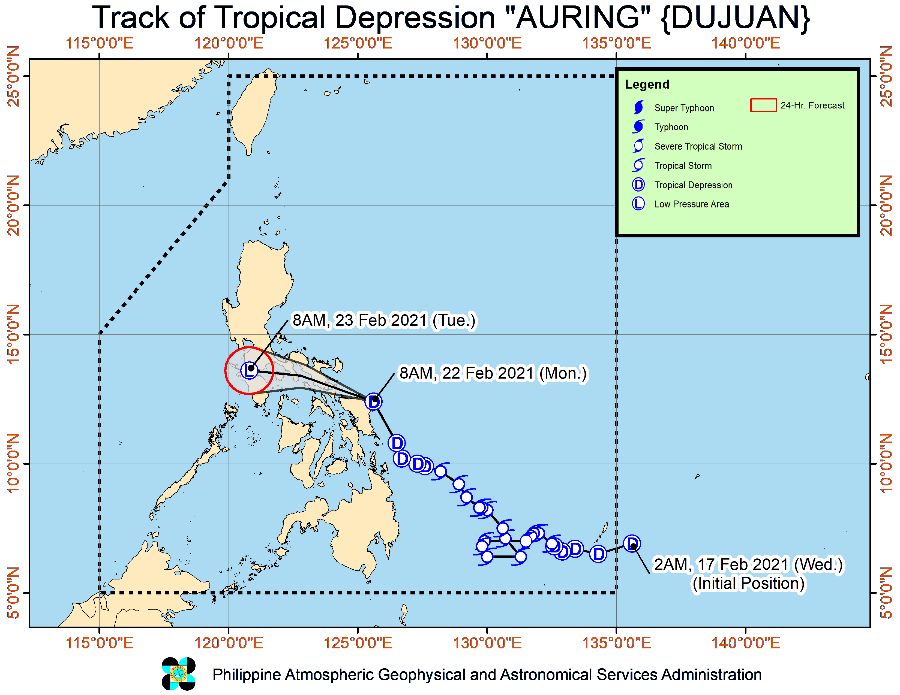 Issued at 2:00 PM, 22 February 2021, "AURING" WEAKENS INTO A LOW PRESSURE AREA AND IS NOW MOVING TOWARDS THE EASTERN COAST OF ALBAY.“AURING” weakened into a Low Pressure Area at 11:00 AM today prior to crossing the Rapu-Rapu Islands, Albay.It is forecast to move northwestward to westward and may traverse Bicol Region, southern Quezon, Marinduque, and northern Mindoro in the next 24 hours. There is an increasing likelihood of the disturbance dissipating while traversing Southern Luzon.Heavy RainfallTomorrow: Moderate to heavy with at times intense rains over Bicol Region, Quezon, Marinduque, and Romblon. Light to moderate with at times heavy rains over Aurora, Rizal, Laguna, Northern Samar, and the rest of MIMAROPA.Tomorrow: Moderate to heavy rains over Camarines Norte, Quezon, and Aurora. Light to moderate with at times heavy rains over Metro Manila, the rest of CALABARZON, MIMAROPA, Camarines Sur, Bulacan, Nueva Ecija, Isabela, Cagayan including Babuyan Islands, and Batanes.Under these conditions, isolated to scattered flooding (including flash floods) and rain-induced landslides are still likely during heavy or prolonged rainfall especially in areas that are highly or very highly susceptible to these hazards as identified in hazard maps and in localities that received significant rainfall over the past couple of days. Adjacent or nearby areas may also experience flooding in the absence of such rainfall occurrence due to surface runoff or swelling of river channels. PAGASA Regional Services Divisions may issue local thunderstorm/rainfall advisories and heavy rainfall warnings while the Hydrometeorology Division and River Basin Flood Forecasting and Warning Centers may issue General Flood Advisories and Basin Flood Bulletins as appropriate.Strong WindsTropical Cyclone Wind Signal #1 is now lifted. However, the Northeast Monsoon will continue to bring strong breeze conditions over Batanes, Babuyan Islands, Aurora, and Quezon.At 1:00 PM today, the center of the Low Pressure Area (LPA)(formerly "AURING") was estimated based on all available data Over the coastal waters of Rapu-Rapu, Albay. (13.3 °N, 124.0 °E )   Source: DOST-PAGASA Severe Weather BulletinStatus of Affected Families / PersonsA total of 31,876 families or 121,937 persons were affected in 373 barangays in Regions X, XI and CARAGA (see Table 1).Table 1. Number of Affected Families / Persons         Note: Ongoing assessment and validation being conducted. Source: DSWD-FOs X, XI and CARAGAStatus of Displaced Families / PersonsInside Evacuation CentersThere are 19,890 families or 77,778 persons currently taking temporary shelter in 343 evacuation centers in Regions X, XI and CARAGA (see Table 2).Table 2. Number of Displaced Families / Persons Inside Evacuation Centers  Note: Ongoing assessment and validation being conducted. Source: DSWD-FOs X, XI and CARAGAOutside Evacuation CentersA total of 2,285 families or 9,100 persons are temporarily staying with their relatives and/or friends in Regions XI and CARAGA (see Table 3).Table 3. Number of Displaced Families / Persons Outside Evacuation CentersNote: Ongoing assessment and validation being conducted.Source: DSWD-FOs XI and CARAGADamaged HousesThere are 239 damaged houses; of which, 60 are totally damaged and 179 are partially damaged (see Table 4).Table 4. Number of Damaged HousesNote: Ongoing assessment and validation being conducted.Source: DSWD-FO CARAGAAssistance ProvidedA total of ₱909,235.20 worth of assistance was provided to the affected families; of which, ₱78,246.00 from DSWD and ₱830,989.20 from LGUs (see Table 5).Table 5. Cost of Assistance Provided to Affected Families / PersonsSource: DSWD-FOs X and CARAGADSWD DISASTER RESPONSE INFORMATION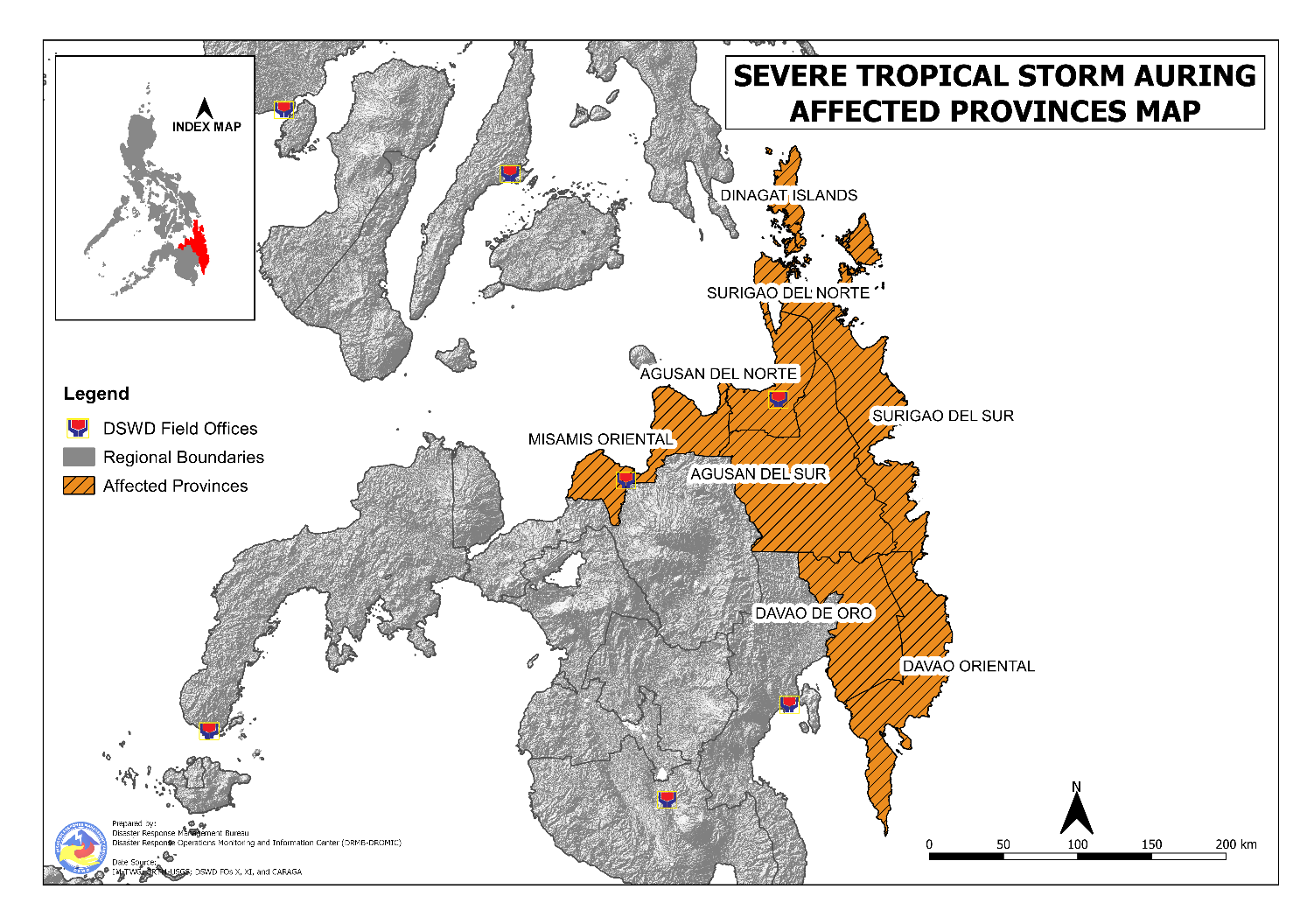 Situational ReportsDSWD-DRMBDSWD-FO CARDSWD-FO CALABARZONDSWD-FO VDSWD-FO VIDSWD-FO VIIDSWD-FO VIIIDSWD-FO XDSWD-FO XIDSWD-FO XIIDSWD-FO CARAGA*****The Disaster Response Operations Monitoring and Information Center (DROMIC) of the DSWD-DRMB is closely monitoring the effects of Severe Tropical Storm “Auring” and is coordinating with the concerned DSWD Field Offices for any significant updates.Prepared by:							Releasing Officer:MARIEL B. FERRARIZ					LESLIE R. JAWILI			MARIE JOYCE G. RAFANANPHOTO DOCUMENTATION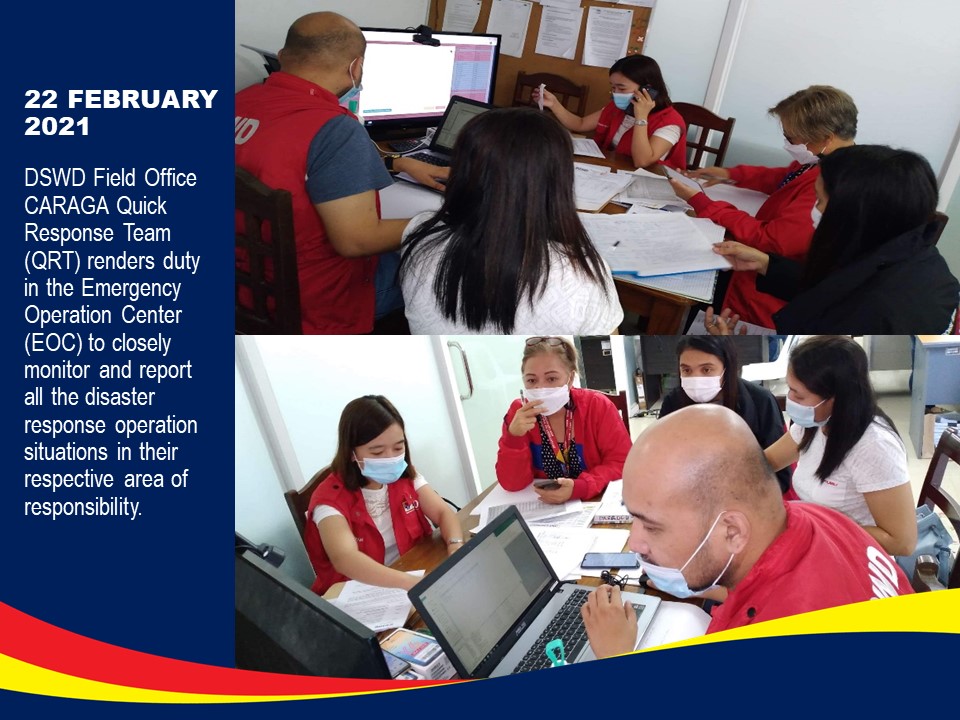 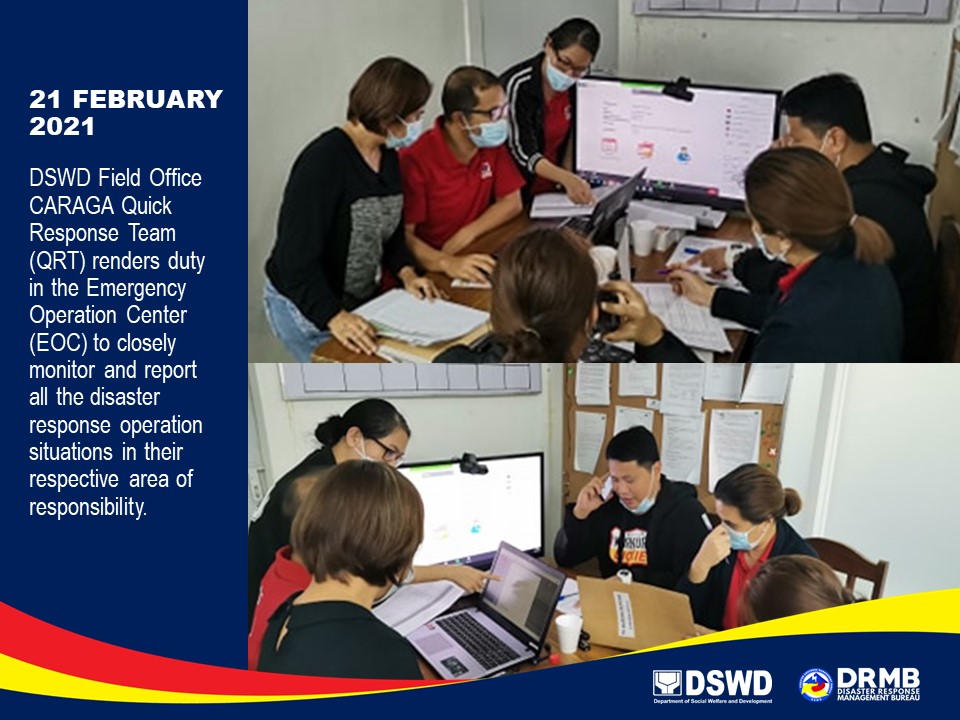 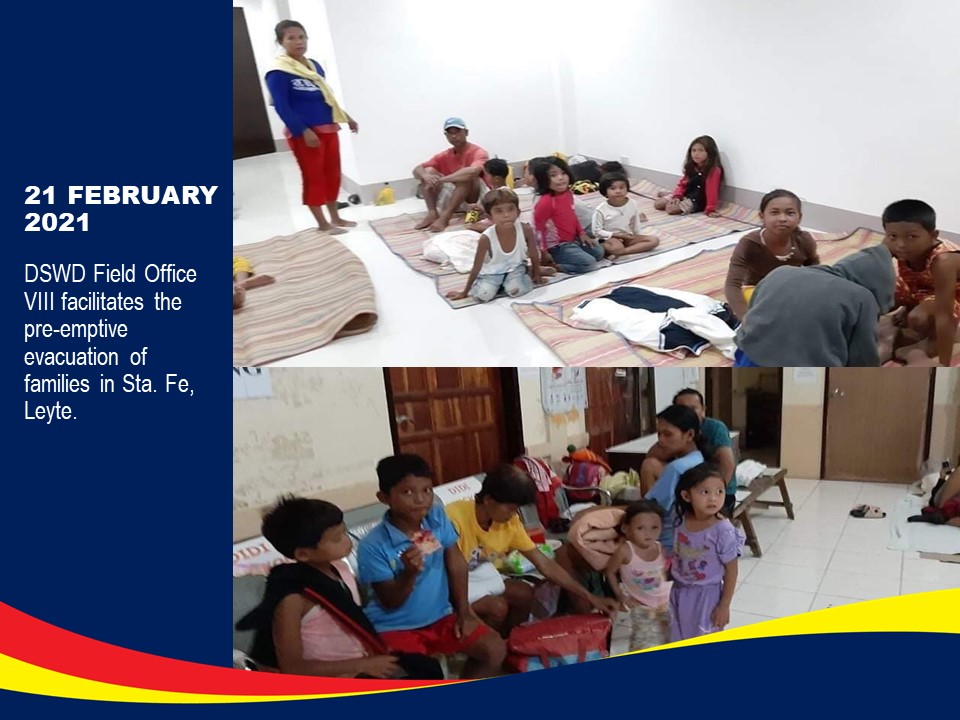 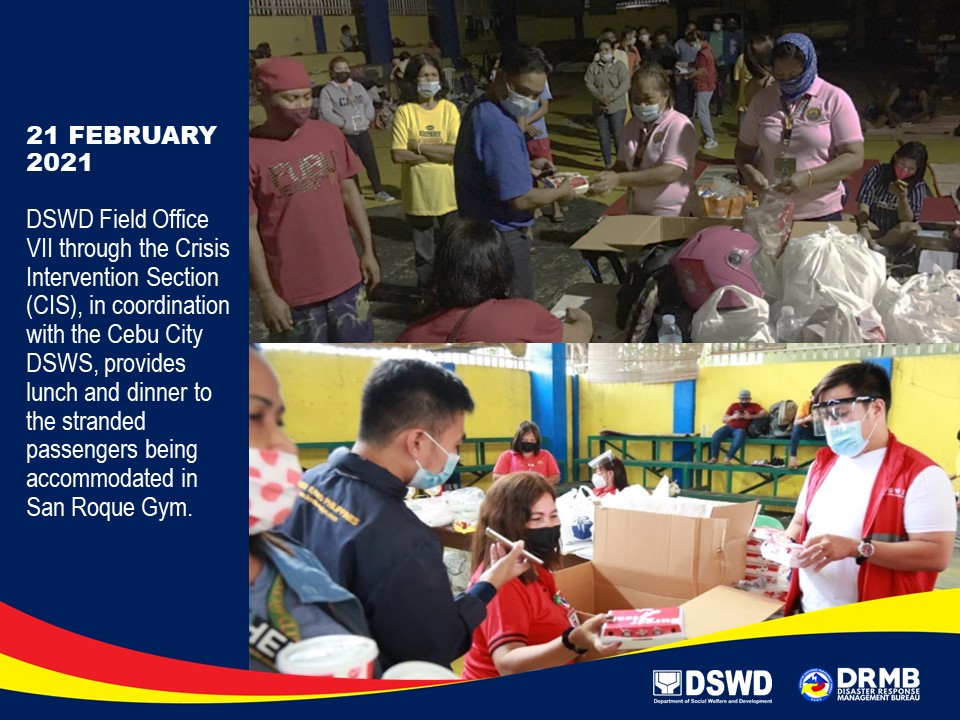 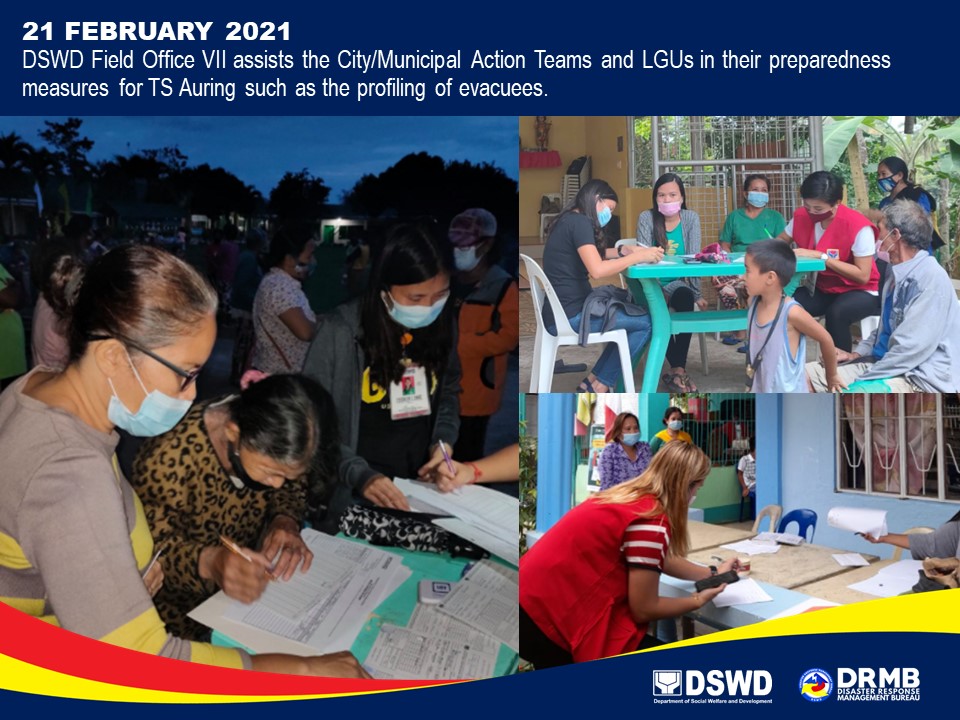 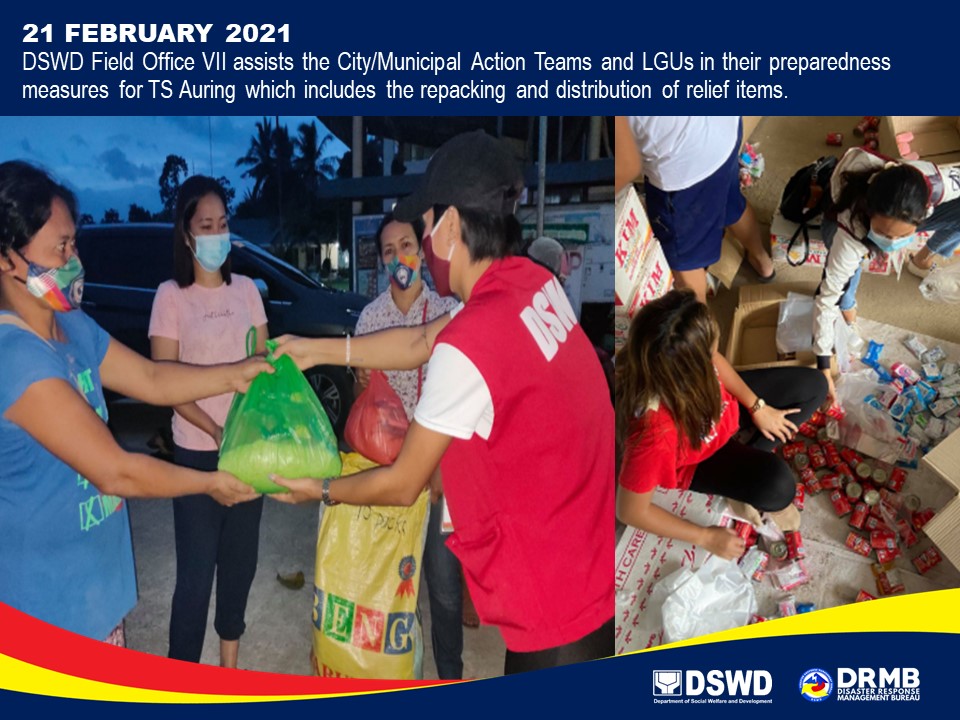 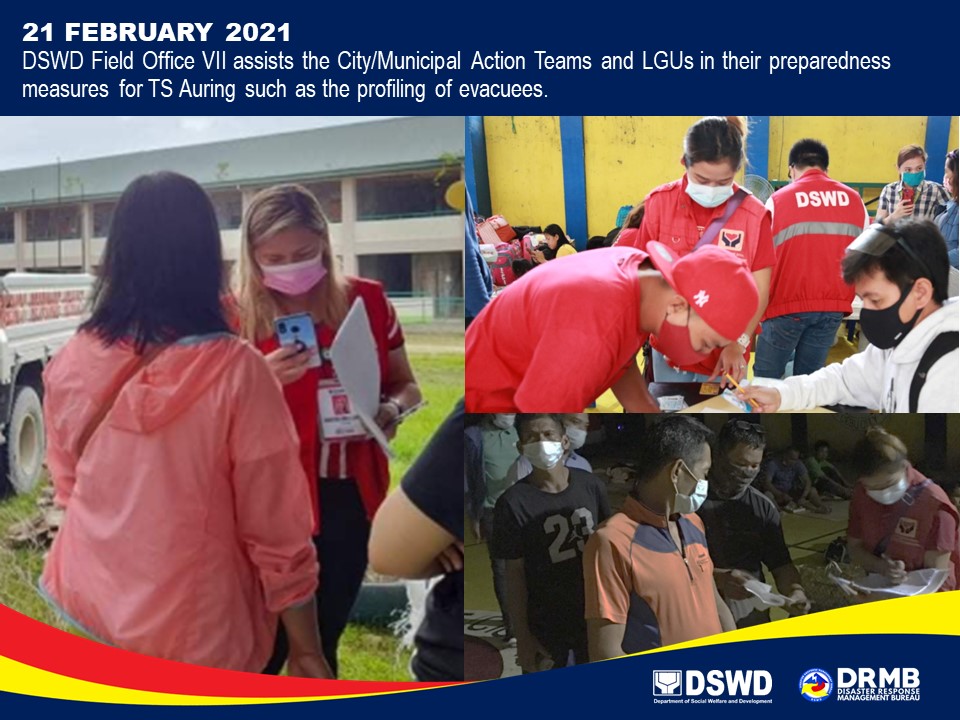 REGION / PROVINCE / MUNICIPALITY REGION / PROVINCE / MUNICIPALITY  NUMBER OF AFFECTED  NUMBER OF AFFECTED  NUMBER OF AFFECTED REGION / PROVINCE / MUNICIPALITY REGION / PROVINCE / MUNICIPALITY  Barangays  Families  Persons GRAND TOTALGRAND TOTAL373 31,876 121,937 REGION XREGION X1  18  66 Misamis OrientalMisamis Oriental1  18  66 Talisayan 1 18 66 REGION XIREGION XI14  566 2,341 Davao de OroDavao de Oro10  431 1,667 Mawab 2 29 119 New Bataan 8 402  1,548 Davao OrientalDavao Oriental4  135  674 Baganga 1 50 250 Banaybanay 1 49 247 Caraga 1 6 27 City of Mati (capital) 1 30 150 CARAGACARAGA358 31,292 119,530 Agusan del NorteAgusan del Norte46 1,900 6,954 Butuan City (capital) 9 529  1,194 City of Cabadbaran 21  1,032  4,493 Carmen 2 11 31 Jabonga 4 118 344 Kitcharao 6 133 596 Nasipit 4 77 296 Agusan del SurAgusan del Sur16  291 1,205 Bunawan 1 9 39 Loreto 4 121 560 Prosperidad (capital) 1 19 63 Rosario 3 42 170 Santa Josefa 3 55 202 Sibagat 2 22 85 Trento 2 23 86 Dinagat IslandDinagat Island1  15  39 San Jose (capital) 1 15 39 Surigao del NorteSurigao del Norte101 8,101 30,990 Bacuag 8 692  2,499 Claver 10  1,046  3,708 General Luna 4 359  1,482 Gigaquit 6 480  1,734 Mainit 14 842  4,186 Malimono 2 206 742 Pilar 2 137 606 Placer 10 301  1,204 San Benito 2 59 216 San Francisco (Anao-aon) 1 6 74 San Isidro 10 306  1,194 Sison 8  1,065  3,737 Socorro 2 46 192 Surigao City (capital) 5 501  2,233 Tagana-an 9  1,834  6,303 Tubod 8 221 880 Surigao del SurSurigao del Sur194 20,985 80,342 Barobo 8  1,554  5,710 Bayabas 7 440  1,714 City of Bislig 13  1,705  6,335 Cagwait 11  1,294  3,204  Carmen 6 298  1,023 Carrascal 7 777  3,083 Cortes 8 376  1,421 Hinatuan 7 745  2,662 Lanuza 11 572  2,129 Lianga 7  1,022  4,840 Lingig 5 359  1,795 Madrid 9 438  1,497 Marihatag 10 736  3,053 San Agustin 13  2,069  8,594 San Miguel 18  3,306  13,309 Tagbina 19  1,604  6,332 Tago 16  1,739  7,164 City of Tandag (capital) 19  1,951  6,477 REGION / PROVINCE / MUNICIPALITY REGION / PROVINCE / MUNICIPALITY  NUMBER OF EVACUATION CENTERS (ECs)  NUMBER OF EVACUATION CENTERS (ECs)  NUMBER OF DISPLACED  NUMBER OF DISPLACED  NUMBER OF DISPLACED  NUMBER OF DISPLACED REGION / PROVINCE / MUNICIPALITY REGION / PROVINCE / MUNICIPALITY  NUMBER OF EVACUATION CENTERS (ECs)  NUMBER OF EVACUATION CENTERS (ECs)  INSIDE ECs  INSIDE ECs  INSIDE ECs  INSIDE ECs REGION / PROVINCE / MUNICIPALITY REGION / PROVINCE / MUNICIPALITY  NUMBER OF EVACUATION CENTERS (ECs)  NUMBER OF EVACUATION CENTERS (ECs)  Families  Families  Persons   Persons  REGION / PROVINCE / MUNICIPALITY REGION / PROVINCE / MUNICIPALITY  CUM  NOW  CUM  NOW  CUM  NOW GRAND TOTALGRAND TOTAL 589  343 27,400 19,890 105,886 77,778 REGION XREGION X 1  1  18  18  66  66 Misamis OrientalMisamis Oriental 1  1  18  18  66  66 Talisayan1 1 18 18 66 66 REGION XIREGION XI 15  2  368  111 1,469  423 Davao de OroDavao de Oro 12  1  288  86 1,070  298 Mawab1  - 24  - 99  - New Bataan11 1 264 86 971 298 Davao OrientalDavao Oriental 3  1  80  25  399  125 Baganga1 1 25 25 125 125 Banaybanay1  - 49  - 247  - Caraga1  - 6  - 27  - CARAGACARAGA 573  340 27,014 19,761 104,351 77,289 Agusan del NorteAgusan del Norte 57  34 1,872  858 6,841 2,434 Butuan City (capital)12 12 529 529  1,194  1,194 City of Cabadbaran23  -  1,012  -  4,402  - Carmen1 1 3 3 5 5 Jabonga6 6 118 116 348 343 Kitcharao11 11 133 133 596 596 Nasipit4 4 77 77 296 296 Agusan del SurAgusan del Sur 24  9  288  144 1,193  646 Bunawan1  - 9  - 39  - Loreto5 5 121 121 560 560 Prosperidad (capital)1  - 19  - 63  - Rosario5  - 39  - 158  - Santa Josefa5  - 55  - 202  - Sibagat3  - 22  - 85  - Trento4 4 23 23 86 86 Dinagat IslandDinagat Island 1  1  15  15  39  39 San Jose (capital)1 1 15 15 39 39 Surigao del NorteSurigao del Norte 182  81 7,337 4,633 27,567 17,956 Bacuag24  - 463  -  1,405  - Claver19 19  1,040  1,030  3,686  3,643 General Luna4 4 353 353  1,448  1,448 Gigaquit15  - 469  -  1,679  - Mainit16 15 743 650  3,731  3,266 Malimono10 8 194 73 700 246 Pilar3  - 137  - 606  - Placer8 8 301 158  1,204 633 San Benito5  - 59  - 216  - San Francisco (Anao-aon)1 1 6 6 74 74 San Isidro20  - 281  -  1,093  - Sison12  - 707  -  2,199  - Socorro4 4 28 28 110 110 Surigao City (capital)5 5 501 501  2,233  2,233 Tagana-an17 17  1,834  1,834  6,303  6,303 Tubod19  - 221  - 880  - Surigao del SurSurigao del Sur 309  215 17,502 14,111 68,711 56,214 Barobo18 18  1,554  1,544  5,710  6,005 Bayabas7 7 433 433  1,692  1,692 City of Bislig22 22  1,705  1,705  6,335  6,335 Cagwait15 15 732 732  2,560  2,560  Carmen8 7 157 141 507 439 Carrascal7 7 749 749  2,998  2,998 Cortes11 9 376 227  1,421 893 Hinatuan8 8 745 745  2,662  2,662 Lanuza7 6 522 428  2,065  1,680 Lianga9 9 992 992  3,950  3,950 Lingig6 6 359 359  1,795  1,795 Madrid11 11 432 432  1,470  1,470 Marihatag30 29 736 645  3,053  2,621 San Agustin24 24  1,371  1,361  5,588  5,560 San Miguel17 16  2,424  2,424  10,293  10,293 Tagbina74 3  1,416 29  5,675 157 Tago18 18  1,399  1,165  6,028  5,104 City of Tandag (capital)17  -  1,400  -  4,909  - REGION / PROVINCE / MUNICIPALITY REGION / PROVINCE / MUNICIPALITY  NUMBER OF DISPLACED  NUMBER OF DISPLACED  NUMBER OF DISPLACED  NUMBER OF DISPLACED REGION / PROVINCE / MUNICIPALITY REGION / PROVINCE / MUNICIPALITY  OUTSIDE ECs  OUTSIDE ECs  OUTSIDE ECs  OUTSIDE ECs REGION / PROVINCE / MUNICIPALITY REGION / PROVINCE / MUNICIPALITY  Families  Families  Persons  Persons REGION / PROVINCE / MUNICIPALITY REGION / PROVINCE / MUNICIPALITY  CUM  NOW  CUM  NOW GRAND TOTALGRAND TOTAL2,351 2,285 9,468 9,100 REGION XIREGION XI 80  80  323  323 Davao de OroDavao de Oro 55  55  198  198 Mawab5 5 20 20 New Bataan50 50 178 178 Davao OrientalDavao Oriental 25  25  125  125 Baganga25 25 125 125 CARAGACARAGA2,271 2,205 9,145 8,777 Agusan del NorteAgusan del Norte 28  28  117  117 City of Cabadbaran20 20 91 91 Carmen8 8 26 26 Agusan del SurAgusan del Sur 3  3  12  12 Rosario3 3 12 12 Surigao del NorteSurigao del Norte 764  698 3,423 3,055 Bacuag229 229  1,094  1,094 Claver6 6 22 22 General Luna6 6 34 34 Gigaquit11 11 55 55 Mainit99 99 455 455 Malimono12 12 42 42 San Isidro25 25 101 101 Sison358 292  1,538  1,170 Socorro18 18 82 82 Surigao del SurSurigao del Sur1,476 1,476 5,593 5,593 Bayabas7 7 22 22 Cagwait18 18 80 80  Carmen141 141 516 516 Carrascal28 28 85 85 Lanuza50 50 64 64 Madrid6 6 27 27 San Agustin698 698  3,006  3,006 Tagbina188 188 657 657 Tago340 340  1,136  1,136 REGION / PROVINCE / MUNICIPALITY REGION / PROVINCE / MUNICIPALITY NO. OF DAMAGED HOUSES NO. OF DAMAGED HOUSES NO. OF DAMAGED HOUSES REGION / PROVINCE / MUNICIPALITY REGION / PROVINCE / MUNICIPALITY  Total  Totally  Partially GRAND TOTALGRAND TOTAL 239  60  179 CARAGACARAGA 239  60  179 Surigao del NorteSurigao del Norte 32 -  32 General Luna1  - 1 Socorro1  - 1 Tagana-an30  - 30 Surigao del SurSurigao del Sur 207  60  147 Bayabas2  - 2 City of Bislig2 1 1 Lanuza2 1 1 Madrid4  - 4 San Agustin58 55 3 Tago139 3 136 REGION / PROVINCE / MUNICIPALITY REGION / PROVINCE / MUNICIPALITY  COST OF ASSISTANCE  COST OF ASSISTANCE  COST OF ASSISTANCE  COST OF ASSISTANCE  COST OF ASSISTANCE REGION / PROVINCE / MUNICIPALITY REGION / PROVINCE / MUNICIPALITY  DSWD  LGUs  NGOs OTHERS  GRAND TOTAL GRAND TOTALGRAND TOTAL 78,246.00  830,989.20 - -  909,235.20 REGION XREGION X 78,246.00  10,000.00 - -  88,246.00 Misamis OrientalMisamis Oriental 78,246.00  10,000.00 - -  88,246.00 Talisayan78,246.00 10,000.00  -  - 88,246.00 CARAGACARAGA-  820,989.20 - -  820,989.20 Agusan del NorteAgusan del Norte-  304,200.00 - -  304,200.00 Butuan City (capital) - 304,200.00  -  - 304,200.00 Agusan del SurAgusan del Sur-  1,185.00 - -  1,185.00 Bunawan - 1,185.00  -  - 1,185.00 Surigao del NorteSurigao del Norte-  294,604.20 - -  294,604.20 San Isidro - 33,396.00  -  - 33,396.00 Surigao City (capital) - 261,208.20  -  - 261,208.20 Surigao del SurSurigao del Sur-  221,000.00 - -  221,000.00 Cortes - 179,000.00  -  - 179,000.00 Tago - 42,000.00  -  - 42,000.00 DATESITUATIONS / ACTIONS UNDERTAKEN22 February 2021The Disaster Response Management Bureau (DRMB) is closely coordinating with the concerned field offices for significant disaster response updates.All QRT members and emergency equipment are on standby and ready for deployment.DATESITUATIONS / ACTIONS UNDERTAKEN19 February 2021DSWD-FO CAR was cascading the alert advisory and 72-hr rainfall forecasts to the SWADTs of the six (6) provinces.DSWD-FO CAR ensured the availability and readiness of transport vehicles, telecommunications and generators.DSWD-FO CAR was updating the master list of all available and active evacuation centers all over the region and ensure compliance to the CCCM and IDP Protection COVID-19 guidelines and other issuances to COVID-19 response in the event of evacuation.DATESITUATIONS / ACTIONS UNDERTAKEN19 February 2021DSWD-FO CALABARZON participated in the Pre-Disaster Risk Assessment (PDRA) for STS “Auring” conducted by the Regional Response Cluster of the Regional Disaster Risk Reduction and Management Council (RDRRMC) IV-A on 18 February 2021.DSWD-FO CALABARZON was closely coordinating with RDRRMC IV-A’s response agencies, and Local Government Units (LGUs) for the possible effects of STS “Auring” that may require response from the regional level.The Disaster Response Management Division (DRMD) of DSWD-FO CALABARZON coordinated with the Local Social Welfare and Development Offices (LSWDOs) in the flood, landslide and storm surge prone areas. They were advised to conduct pre-emptive evacuation and activate additional evacuation centers to ensure that minimum health standards will be observed in the evacuation centers.Continuous coordination with the SWAD Team Leaders and Provincial Action Team of the Region and advised them to monitor and check with the LGUs to gather any reports on the effects of the weather disturbance.Coordinated with LSWDOs and Local Disaster Risk Reduction and Management Offices (LDRRMOs) and instructed them to be on standby alert, and to prepare their respective evacuation centers and family food packs should need arises.DSWD-FO CALABARZON coordinated with RDRRMC IV-A Operation Center for updates on the status of the members of the Regional Response Cluster.DSWD-FO CALARARZON continuously monitored the track of STS “Auring” through news reports and social media.DATESITUATIONS / ACTIONS UNDERTAKEN17 February 2021DSWD-FO V continuously monitored weather updates and information.The Regional Resource Operation Section (RROS) of DSWD-FO V ensured the availability of family food packs (FFPs) and non-food items as need arises.DSWD-FO V Quick Response Teams (QRTs) were alerted.Provincial/Municipal Action Team (P/MAT) members in the six (6) provinces were activated and instructed to coordinate with the Provincial/Municipal Disaster Risk Reduction and Management Offices (P/MDRRMOs) and LSWDOs for weather reports and updates.DATESITUATIONS / ACTIONS UNDERTAKEN22 February 2021A total of 36 families or 161 persons took pre-emptive evacuation in four (4) evacuation centers in Region VI. DSWD-FO VI issued agency memo activation of Blue Alert status to all Quick Response Team (QRT) membersDSWD-FO VI DRMD technical staff continuous to monitor the DOST-PAGASA Severe Weather Bulletin updates to coordinate to all QRT members.DSWD-FO VI is in continuous monitoring of actual weather update from concerned LGUs through MSWDOs, DROMIC Focal and QRT members.DATESITUATIONS / ACTIONS UNDERTAKEN22 February 2021A total of 2,030 families or 5,873 persons took pre-emptive evacuation in 61 evacuation centers in Region VII. Local Governments Units (LGUs) are providing for the needs of the families inside evacuation camps.There are a total of 574 individuals stranded at various sea ports in Cebu. LGUs have provided meals to stranded passengers while private groups and companies have also distributed relief items.DSWD-FO VII through its Crisis Intervention Section (CIS) in coordination with the Cebu City DSWS provided lunch and dinner to the stranded passengers accommodated in San Roque Gym. A total of ₱11,520.00 worth of assistance was distributed by the QRT members on duty.DSWD-FO VII is continuously coordinating with the affected LGUs through the City and Municipal Social Welfare Offices for any augmentation support needed.DATESITUATIONS / ACTIONS UNDERTAKEN22 February 2021A total of 952 families or 3,749 persons took pre-emptive evacuation while 139 families or 554 persons have temporarily stayed with their relatives and/or friends in Region VIII.Prepositioned FFPs in Samar Island and Biliran can be distributed immediately by the P/C/MATs to LGUs that need augmentation support.Packing of FFPs at the DRMD Operations Office is ongoing with staff augmentation from different DSWD-FO VIII divisions.DSWD-FO VIII continuously monitors the weather situation through live updates from PAGASA.The Regional Resource Operations Center (RROC) is conducting repacking of FFPs from the available raw materials and the Disaster Response Information Management Section is in coordination with SWAD Teams and DRMD PDOs on the ground to collect data and information as to the situation and effect of TS AURING in Eastern Visayas.DATESITUATIONS / ACTIONS UNDERTAKEN22 February 2021DSWD-FO X DRMD is in constant coordination with the affected LGU and in response to the immediate need of food and non-food assistance. DSWD-FO X provided a total of 54 Family Food Packs and 18 Family Kits to the affected families.DSWD-FO X Quick Response Team including the P/MAT are on standby along with the operational vehicles and telecommunications equipment should the situation escalate and a need for deployment arise.DATESITUATIONS / ACTIONS UNDERTAKEN22 February 2021DSWD-FO XI-QRT and DRMD staff rendered skeletal duty to monitor the weather disturbance.DSWD-FO XI-DRMD is closely coordinating with P/C/MAT for relevant updates and status of affected families inside and outside evacuation centers.DATESITUATIONS / ACTIONS UNDERTAKEN18 February 2021DSWD-FO XII was continuously monitoring the weather updates of Tropical Depression “Auring”.DSWD-FO XII was in close coordination with the LMSWDOs, OCD XII and DOST-PAGASA.DATESITUATIONS / ACTIONS UNDERTAKEN22 February 2021DSWD-FO CARAGA is continuously monitoring the weather through updates from PAGASA.DSWD-FO CARAGA Quick Response Team (QRT) is now activated to support the Disaster Response Management Division staff who already rendered duty in the Emergency Operation Center on a 24/7 basis to monitor the disaster response operation of the LGUs.DSWD-FO CARAGA is continuously coordinating with SWADTLs and LSWDOs to monitor the situation in their respective area of responsibility.DSWD-FO CARAGA QRT also closely coordinates with the Office of Civil Defense (OCD) and other concerned agencies for updates.The CARAGA Disaster Response Reporting Information Management System (CDRRIMS) is utilized for the automated consolidation of reports submitted by LGUs.DSWD-FO CARAGA requested for standby fund replenishment from Central Office. 